OKU VE ANLA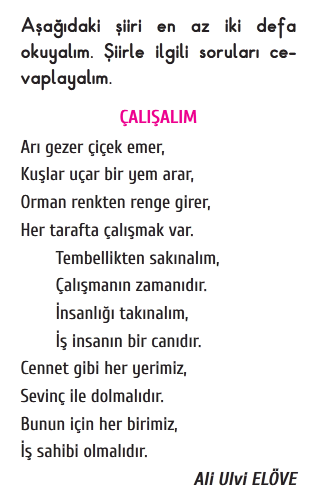 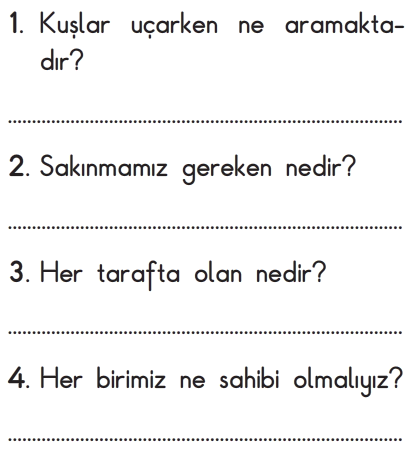 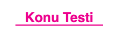 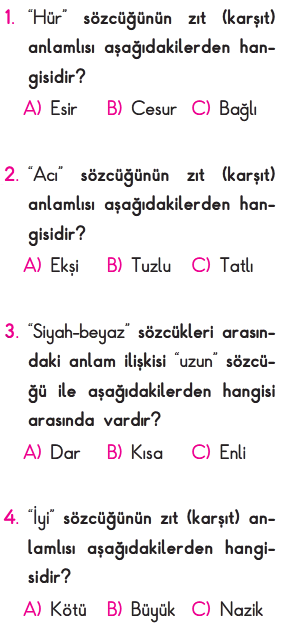 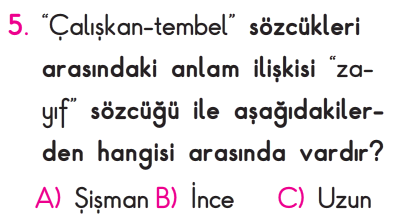 ***********************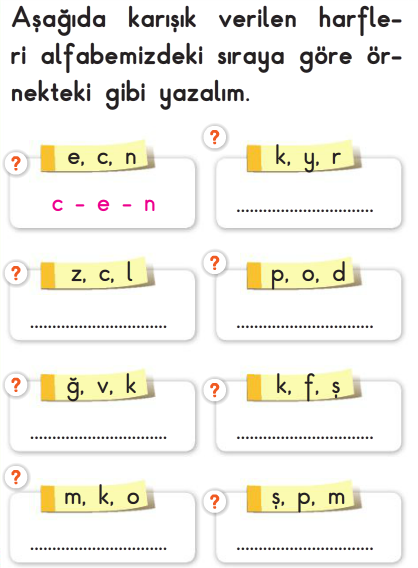 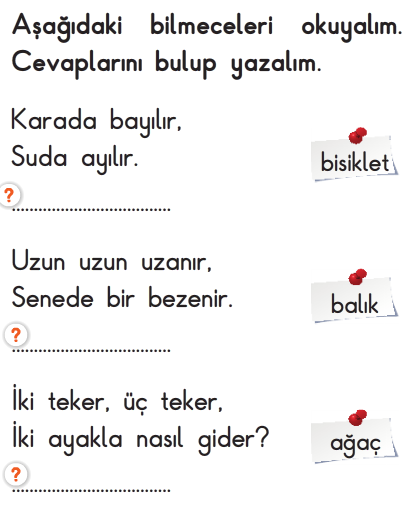 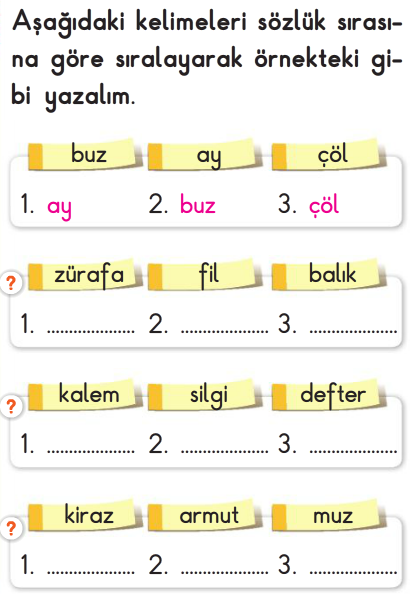 ****************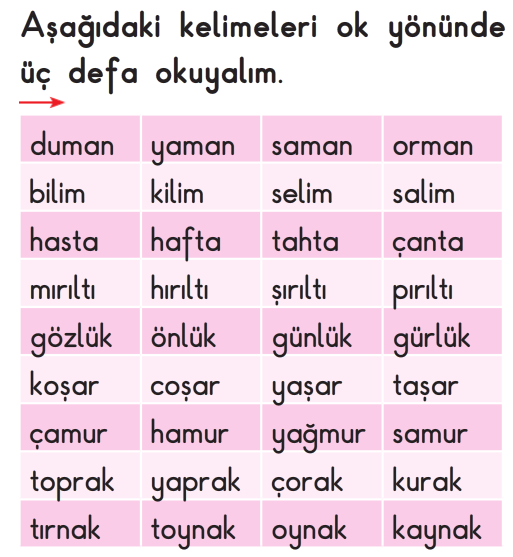 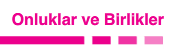 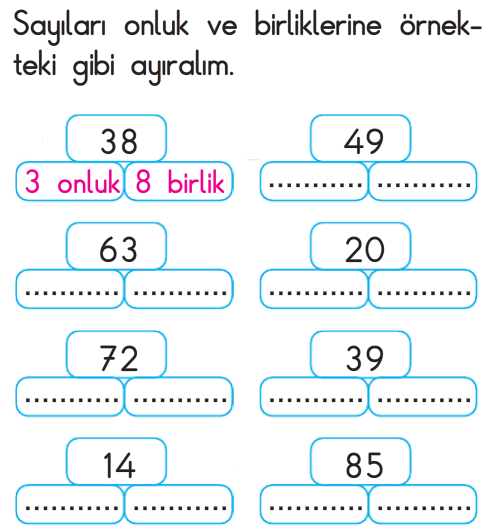 ******************************************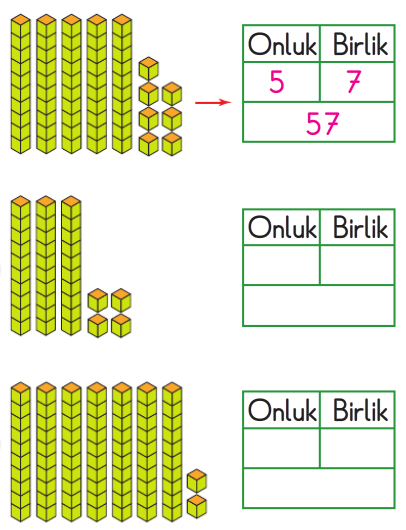 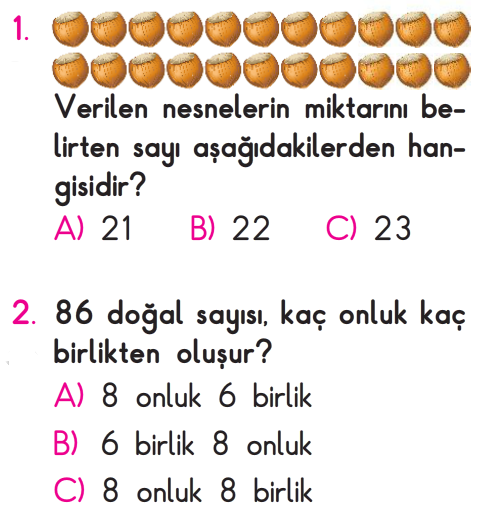 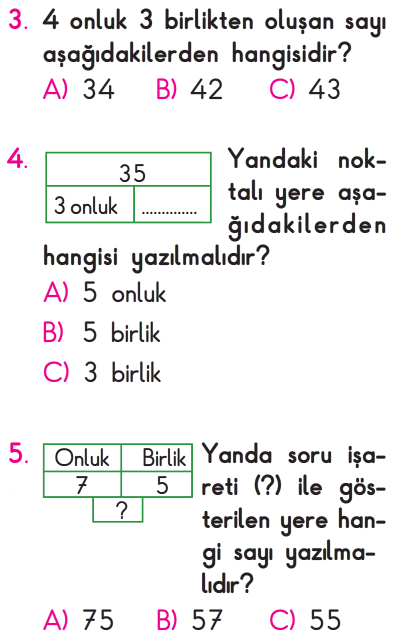 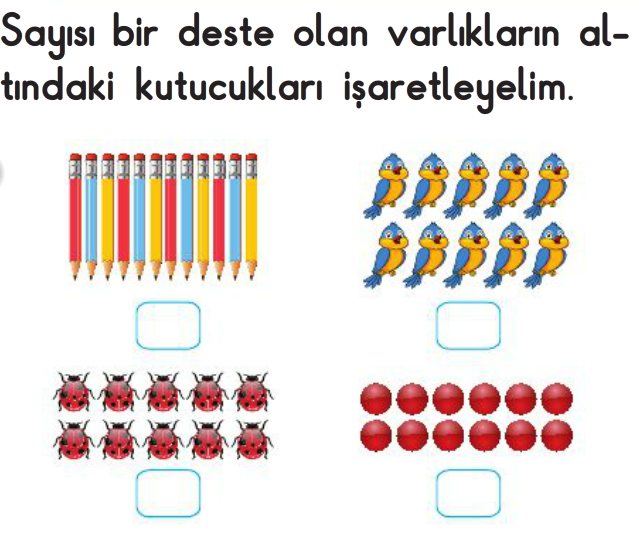 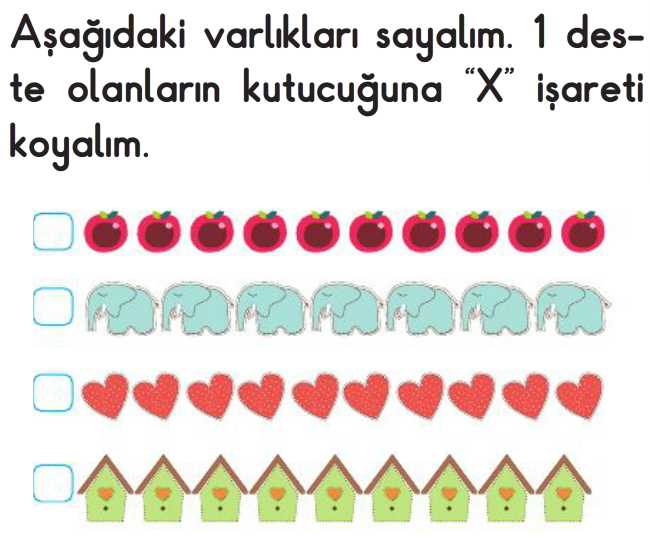 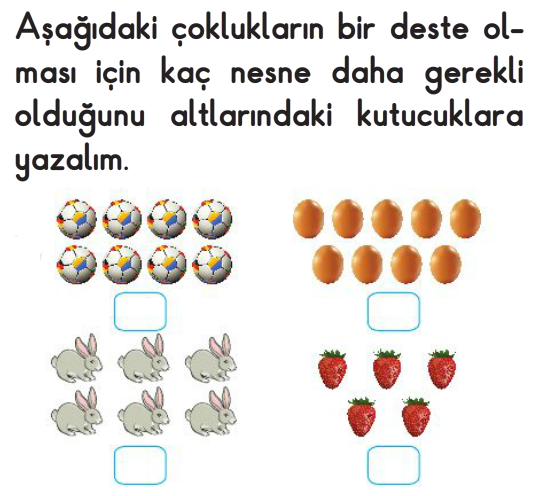 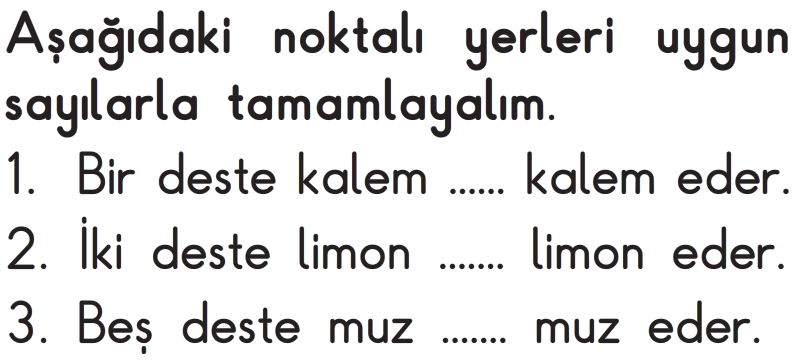 **********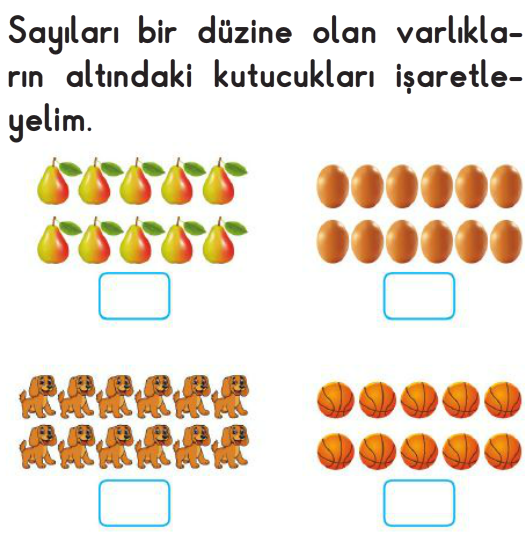 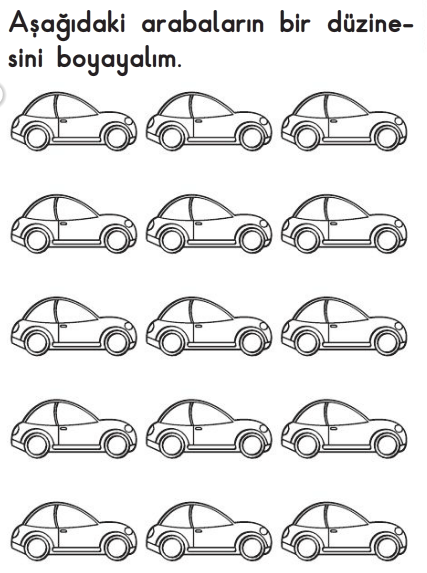 HAYAT BİLGİSİ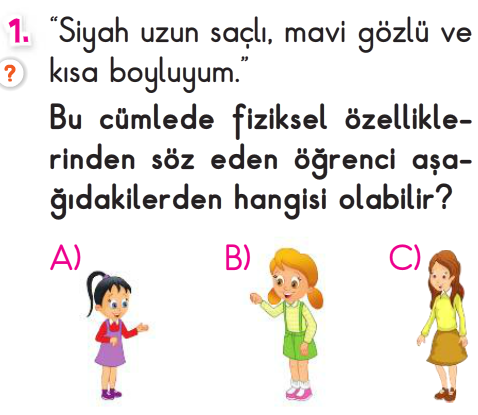 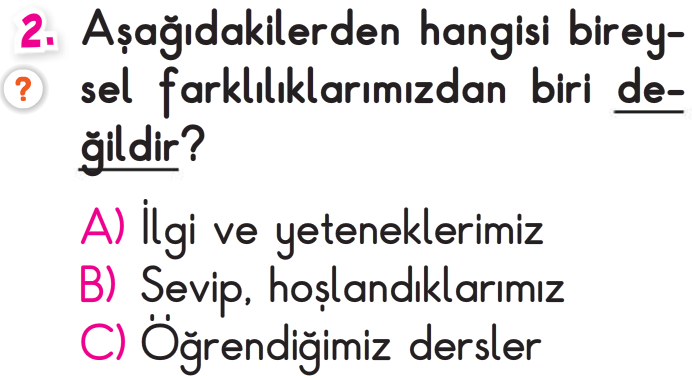 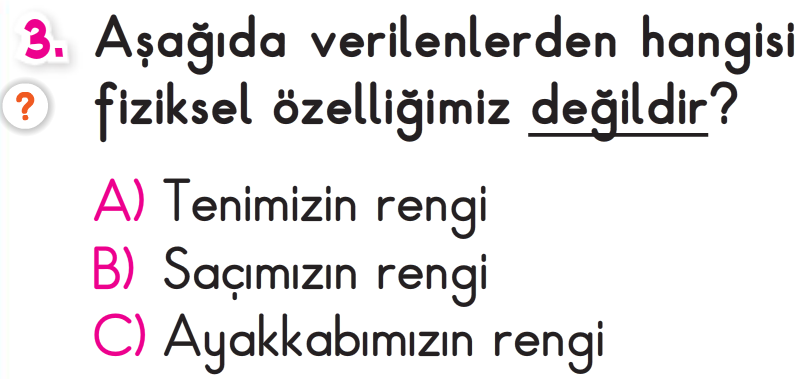 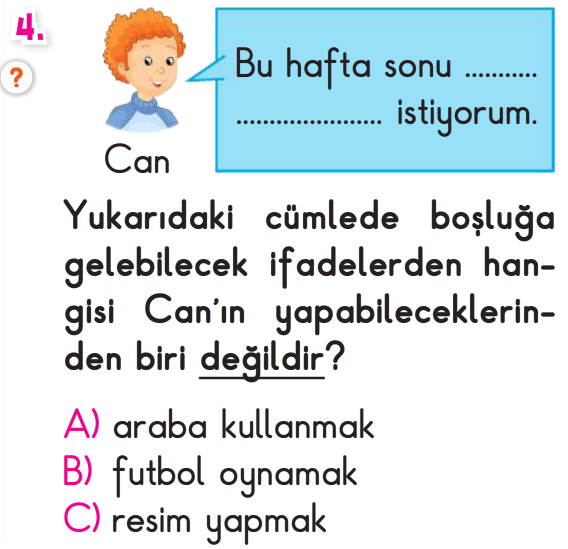 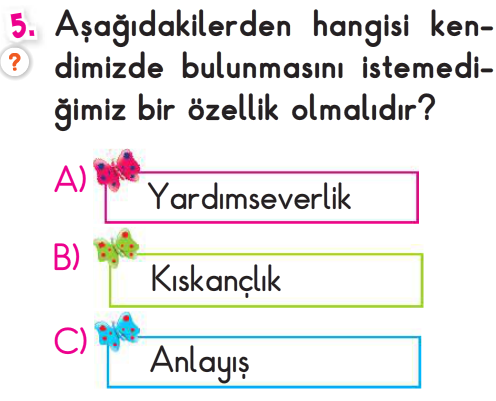 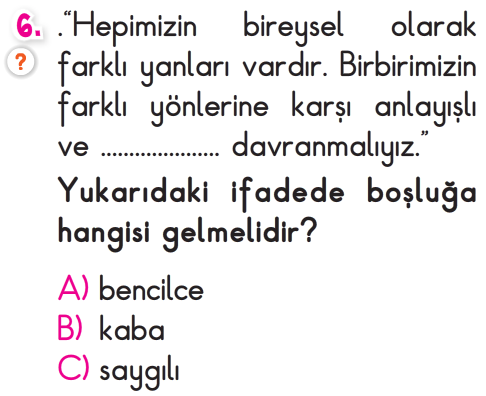 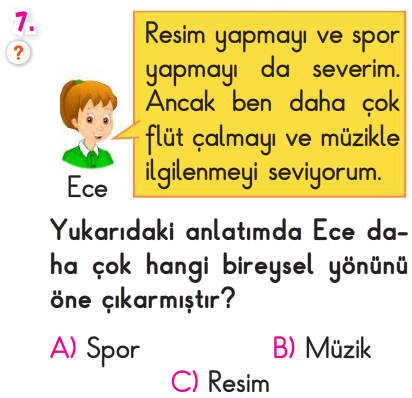 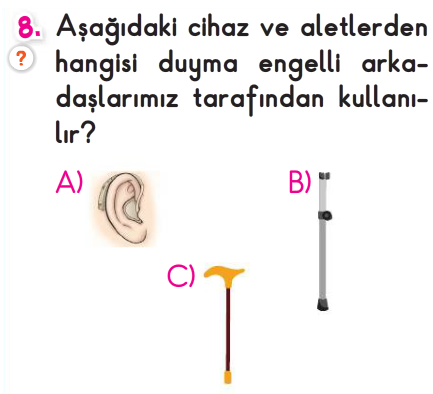 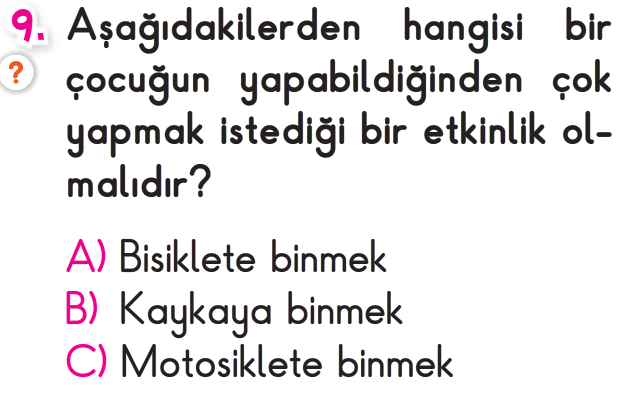 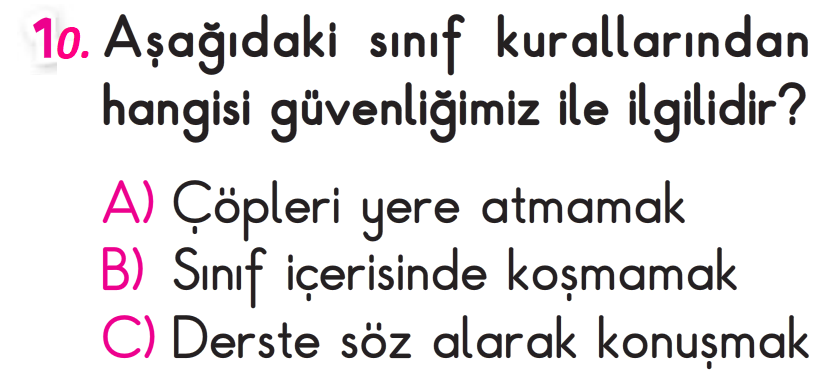 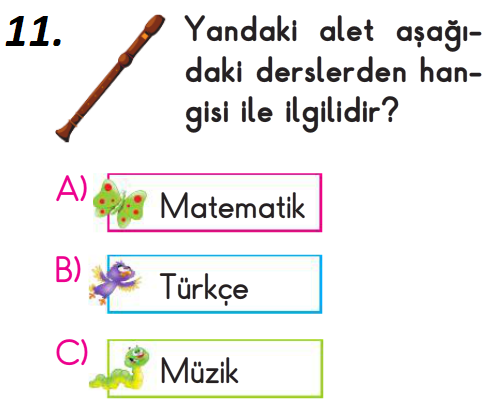 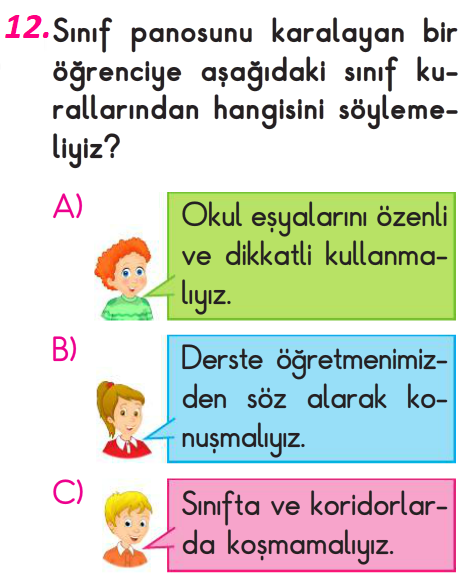 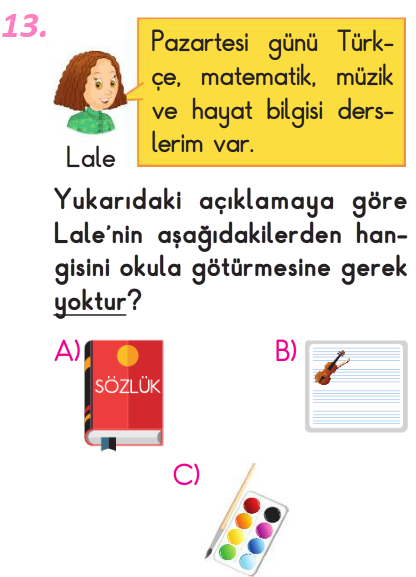 2/A SINIFI ÇALIŞMALARIENES SERT